BIOLOGIA KLASA VIIPoniedziałek 15.06.2020r. Temat: Higiena i choroby układu rozrodczego.Przeczytaj temat lekcji, który dla Ciebie zeskanowałam z podręcznika.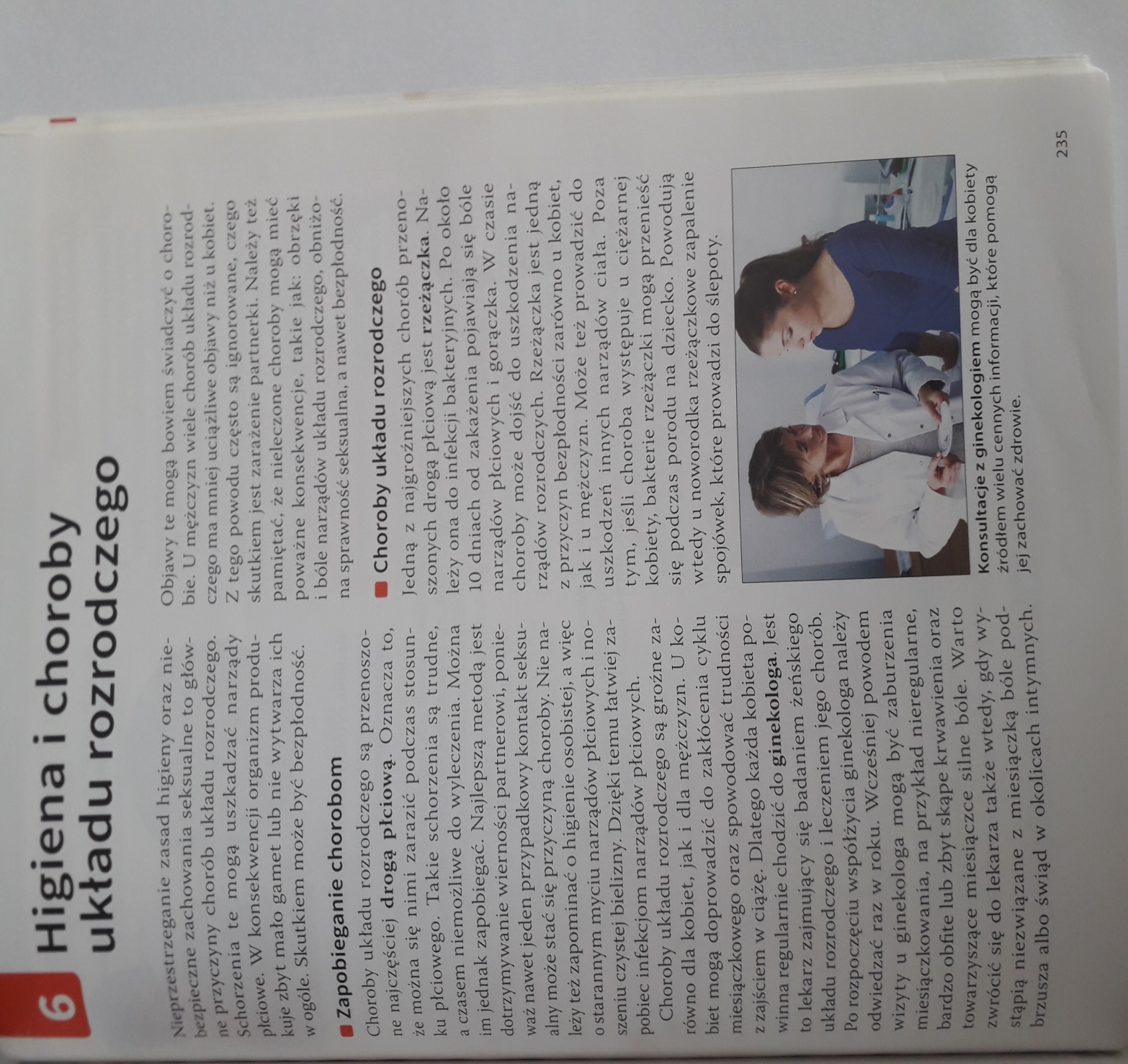 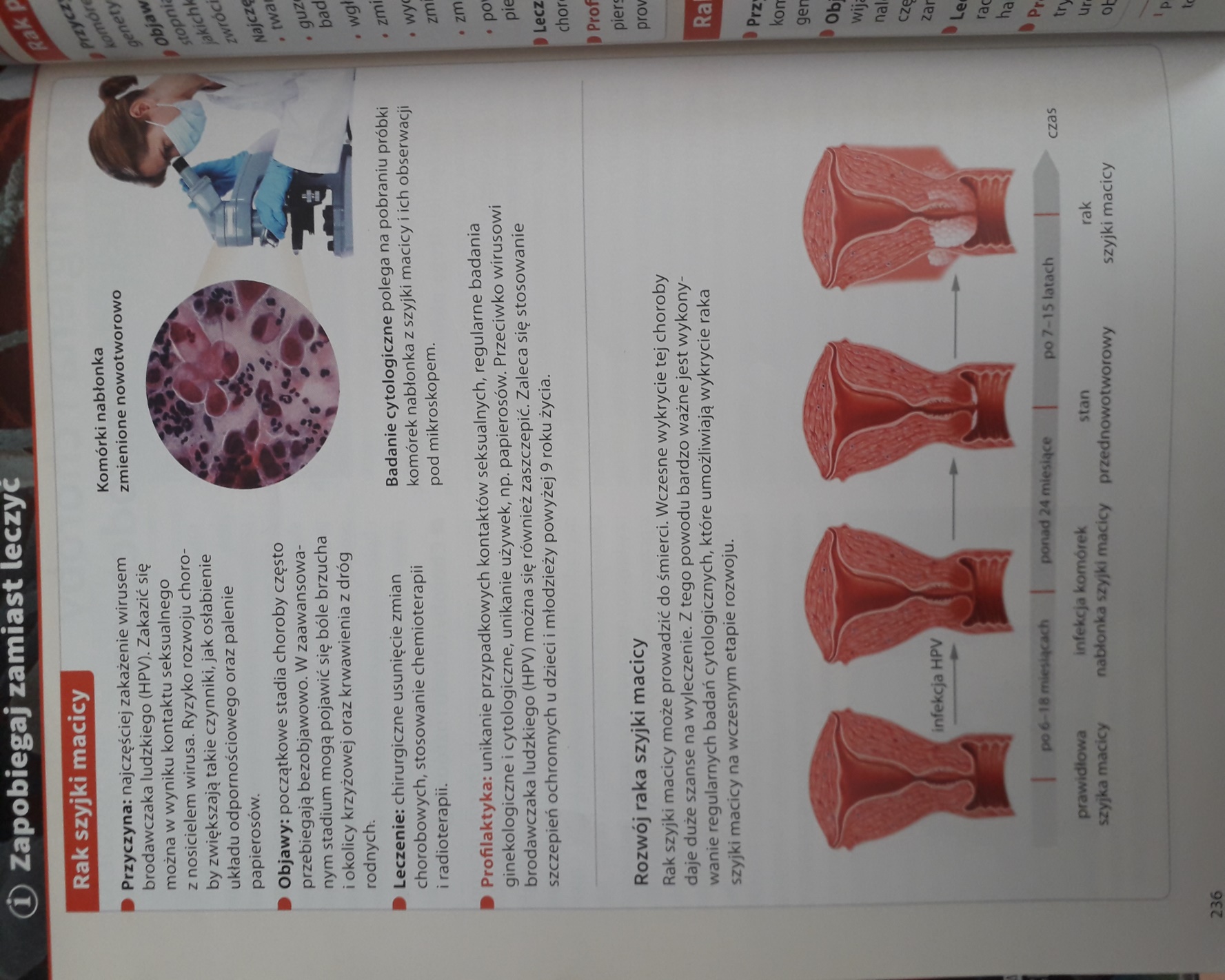 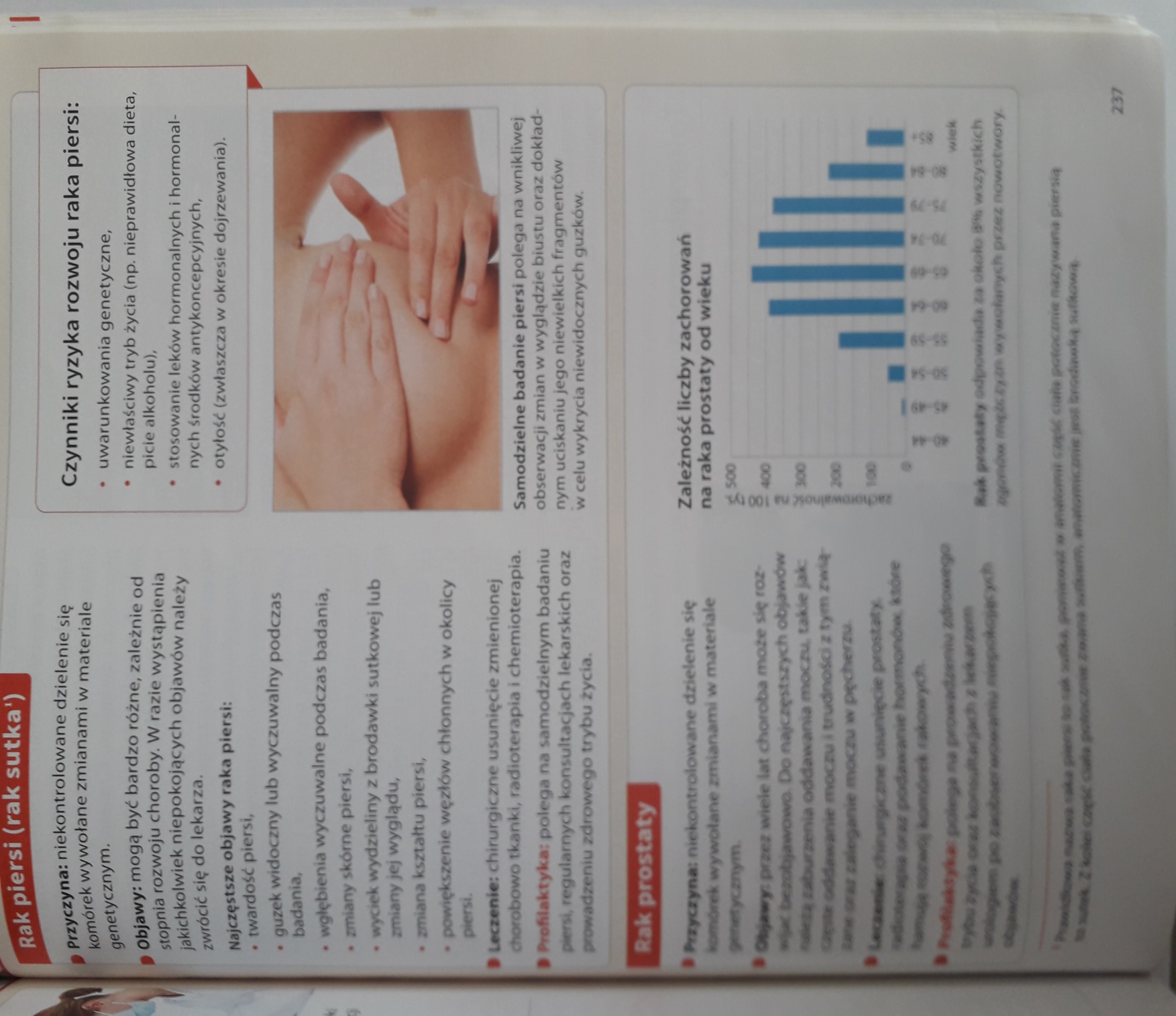 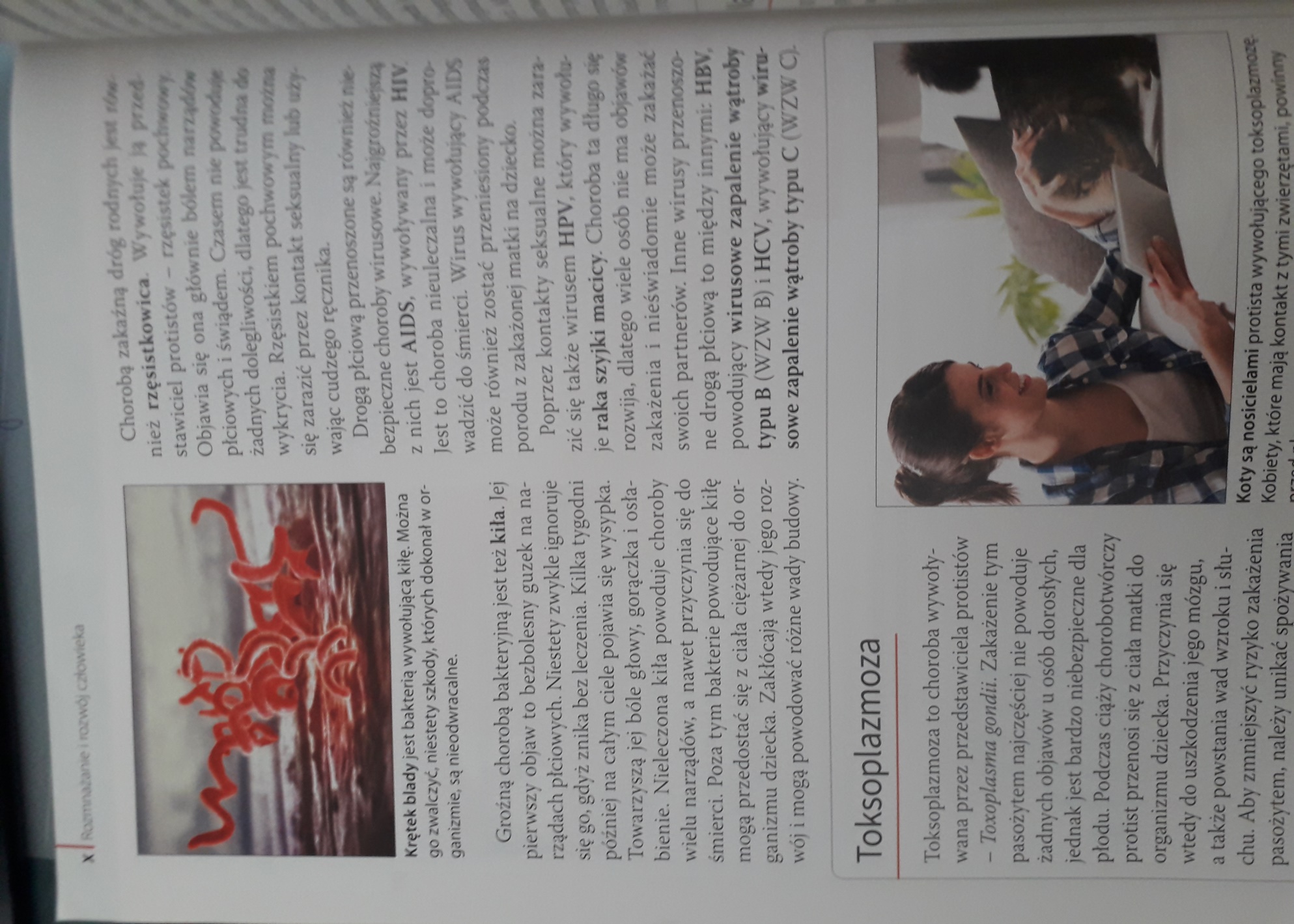 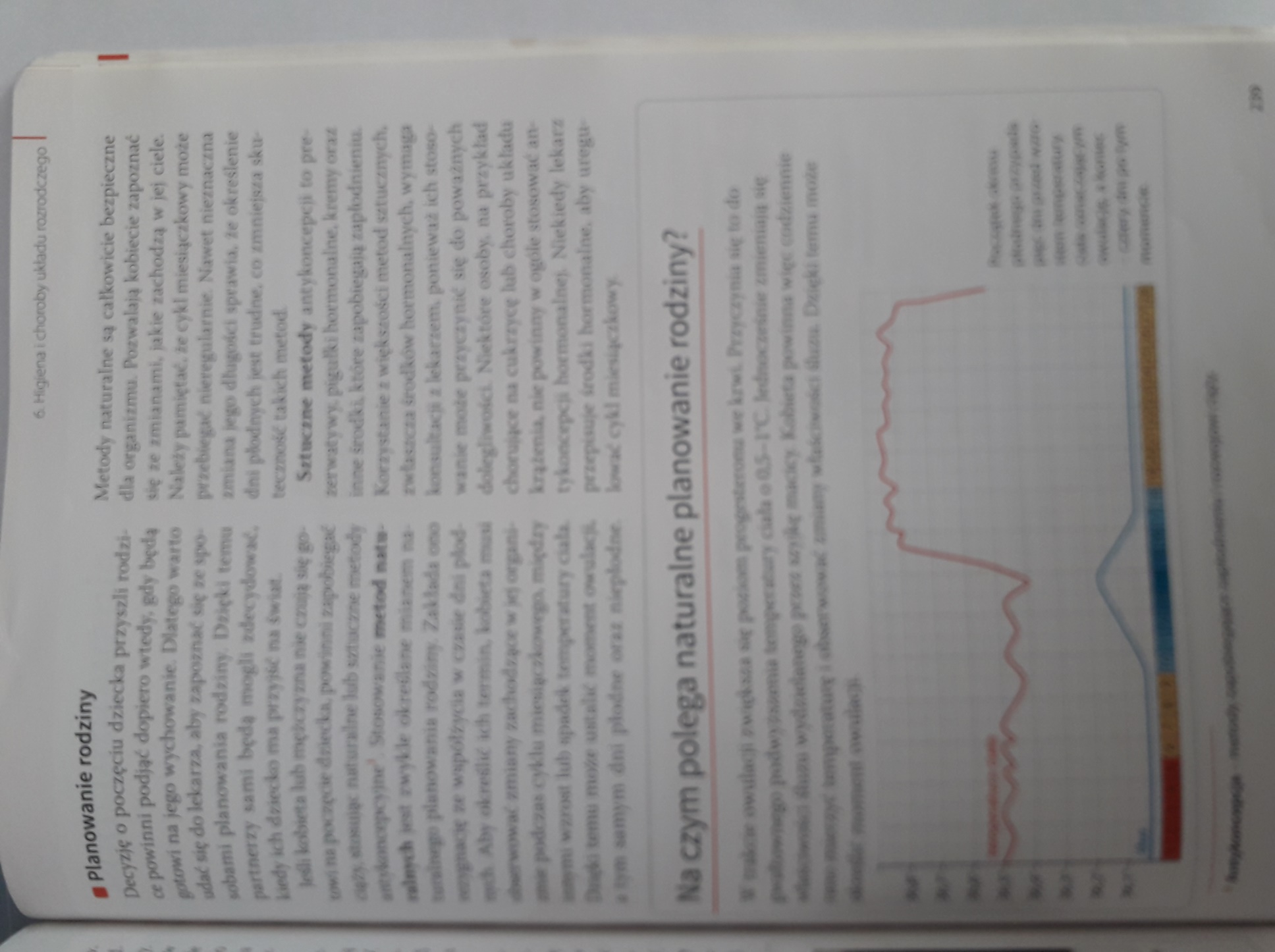 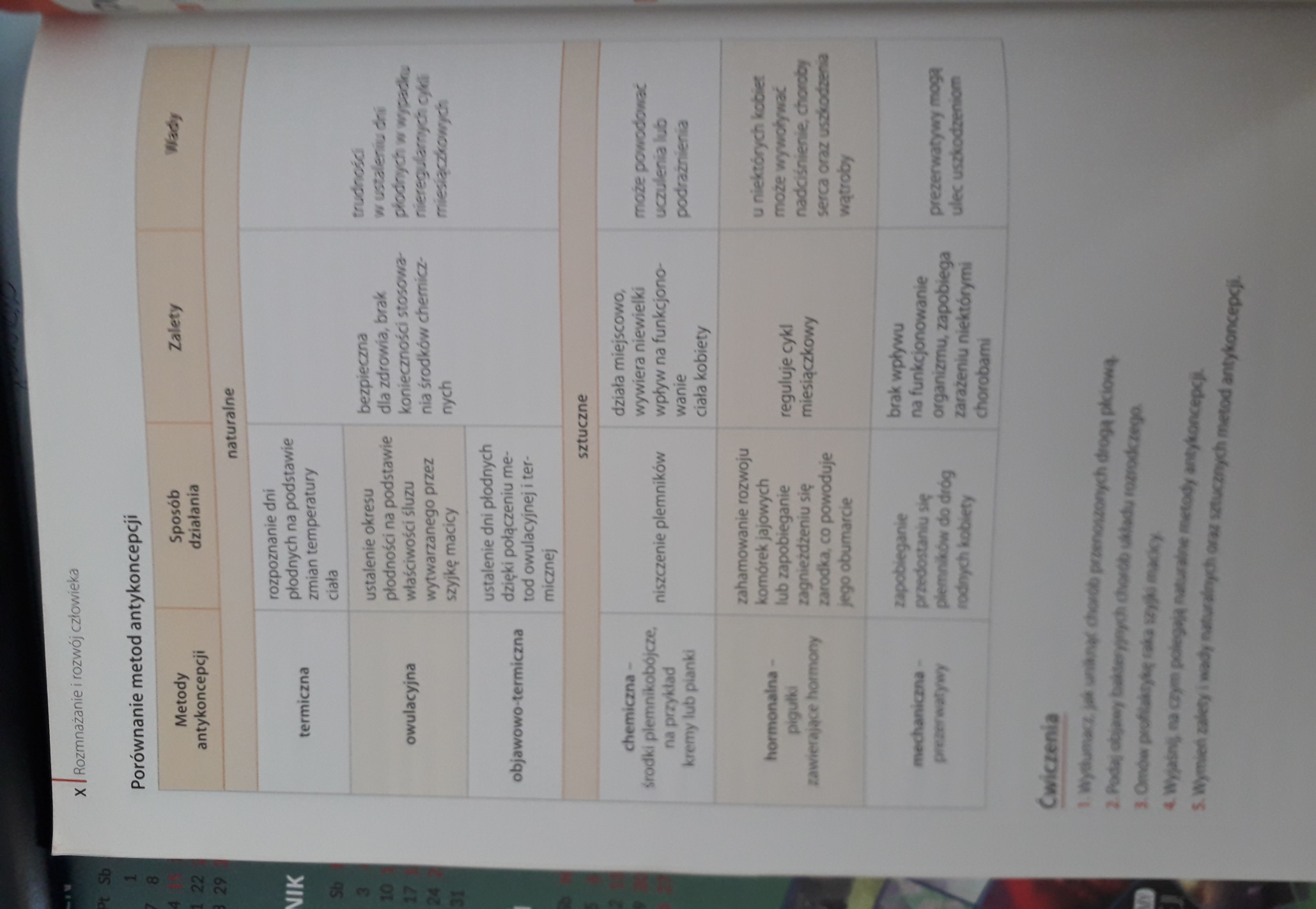 